Video of the Week – How igus can help you pour that perfect pintAt a time when all the pubs are shut, pouring that perfect pint can prove impossible. igus has solved this problem by providing an easy to use tool for programming its robolink DP robotic arm to ensure it is spot-on every time.With the new Robot Control system, you too can program any of igus’ robots via a simple to use Graphical User Interface (GUI). Whether it is a 4-/5-/6-axis robolink robotic arm, 3-/4-axis drylin linear robot or drylin delta robot, all you need is to install the software onto your laptop or PC running Windows. Additional requirements are a 24V external power supply and the necessary gripper and safety components. You can also teach the robot, what is known as ‘teach-in programming’, by moving it manually into the desired positions that you want. The steps are repeated until the required motion profile is recorded. You can also complete the program with commands via digital inputs and outputs or program flow commands. The integrated program editor enables you to fine tune the movement program. The range of motion of the robot is restricted by the settings of the ‘virtual box’. This functionality helps to avoid mechanical damage and, depending on the application, simplifies programming. If a program violates the virtual box, it is stopped with an error message.To watch the video, please follow this link: www.igus.co.uk/robolinkcontrolVOTW For more information about igus’ Robot Control system, please visit: www.igus.co.uk/info/robot-control-system or call igus directly on: 01604 677240.igus resources:About igus:Based in Northampton in the UK and with global headquarters in Cologne, Germany, igus is a leading international manufacturer of energy chain systems and polymer plain bearings. The family-run company is represented in 35 countries and employs 4,150 people around the world. In 2018, igus generated a turnover of 748 million euros with motion plastics, plastic components for moving applications.With plastic bearing experience since 1964, cable carrier experience since 1971 and continuous-flex cable experience since 1989, igus provides the right solution based on 100,000 products available from stock, with between 1,500 and 2,500 new product introductions each year. igus operates the largest test laboratories and factories in its sector to offer customers quick turnaround times on innovative products and solutions tailored to their needs.The terms igus, Apiro, chainflex, CFRIP, conprotect, CTD, drylin, dry-tech, dryspin, easy chain, e-chain, e-chain systems, e-ketten, e-kettensysteme, e-skin, flizz, ibow, igear, iglidur, igubal, kineKIT, manus, motion plastics, pikchain, plastics for longer life, readychain, readycable, ReBeL, speedigus, triflex, robolink, and xiros are protected by trademark laws in the Federal Republic of Germany and internationally, where applicable.All other registered trademarks and trademarks are the property of their respective owners.For further information, please contact: Megan Campbell, igusTel: 01604 677240Email: mcampbell@igus.co.ukDulcie Elliot, PublitekTel: 01582 390980Email: dulcie.elliot@publitek.com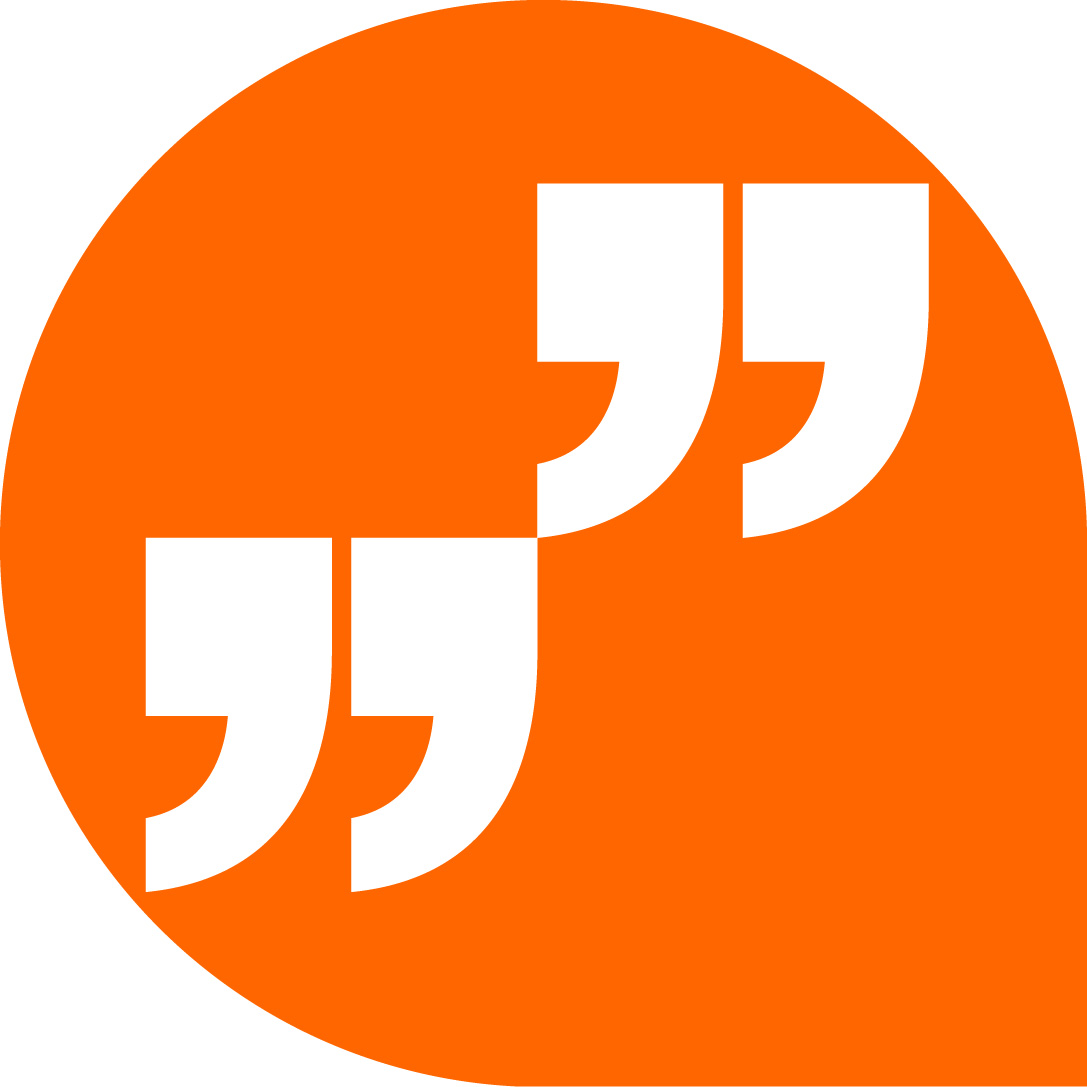 LiveChat with our technical team at igus.co.uk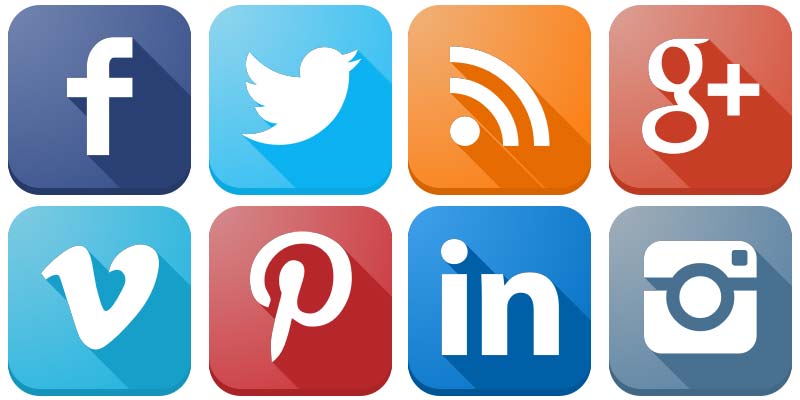 Follow us at twitter.com/igusUK 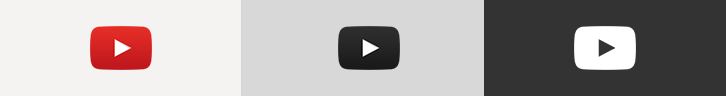 Watch our videos at igus.co.uk/YouTubeConnect to us at igus.co.uk/Facebook 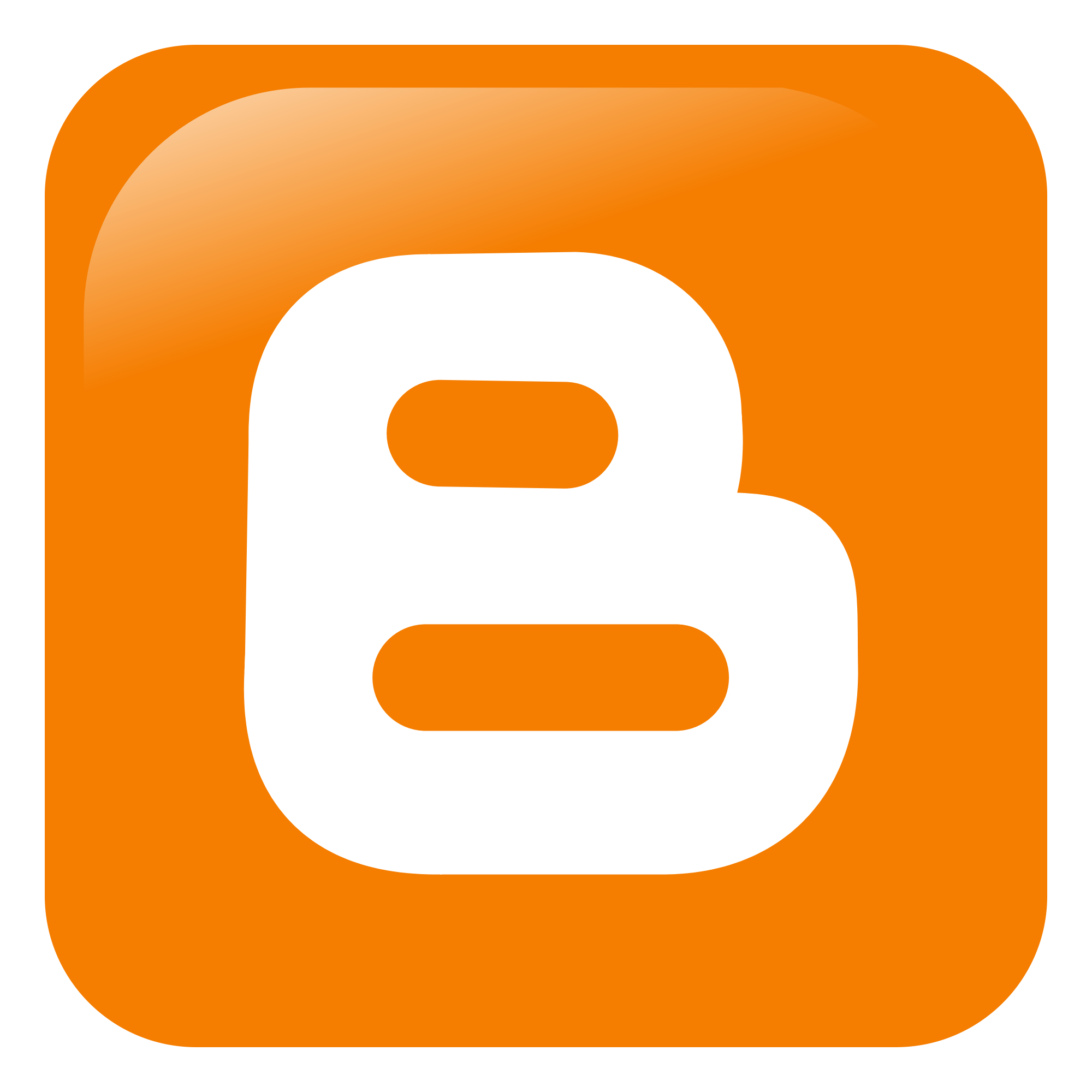 Read our blog at blog.igus.co.uk 